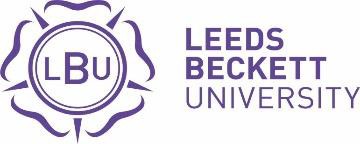 Collaborative Provision- KeyCollaborative Provision- KeyDistributed deliveryThe delivery and assessment of a University award, at a partner's premises or via distance learning or a combination of both by University staff. This may include some input from staff at the partner eg tutorial support, supervision, delivery of specialist material, access to faculties and resources, useof partner's virtual learning environment.Franchise DeliveryThe delivery and assessment of all or part of a University award at a partner, by the staff of the partner. The University retains overall responsibility for the content, delivery and QA arrangements. May also involve the co-development of a course by the University and the partner** Co-development of a course may occur over time and could relate to course content, delivery structure and modelShared DeliveryThe delivery and assessment of a University award (part / full award) at a partner, by both partner and University staff. This may include some input from staff at the partner e.g. tutorial support, supervision, delivery of specialist material, access to facilities and resources, use of partner’s virtuallearning environment.Validated DeliveryA course wholly or partially developed by a partner, potentially with University support and normally applying the University UG/PG framework. Validated by University to lead to University credit and / or University award. Wholly delivered by a partner.Register of CollaborationsRegister of CollaborationsRegister of CollaborationsRegister of CollaborationsRegister of CollaborationsRegister of CollaborationsRegister of CollaborationsCollaborative Provision - Distributed delivery (off-site delivery)Collaborative Provision - Distributed delivery (off-site delivery)Collaborative Provision - Distributed delivery (off-site delivery)Collaborative Provision - Distributed delivery (off-site delivery)Collaborative Provision - Distributed delivery (off-site delivery)Collaborative Provision - Distributed delivery (off-site delivery)Collaborative Provision - Distributed delivery (off-site delivery)Partner - full legal nameCountrySchoolLevel of QualificationCourse TitleLevel ofEntryEnd Date ofAgreementThe Football AssociationUnited KingdomCarnegie School of SportPGDipCoach DevelopmentLevel 731-Jul-21University of Health and Allied Sciences (UHAS)GhanaSchool of Health and Community StudiesMScPublic Health PromotionLevel 731-Jul-24Collaborative Provision - FranchiseCollaborative Provision - FranchiseCollaborative Provision - FranchiseCollaborative Provision - FranchiseCollaborative Provision - FranchiseCollaborative Provision - FranchiseCollaborative Provision - FranchiseAdvanced Business System Consultants Sdn. Bhd., t/a AMC CollegeMalaysiaLeeds Business SchoolBA (Hons)Accounting and Finance+Level 4 and531-Jul-24Partner - full legal nameCountrySchoolLevel of QualificationCourse TitleLevel of EntryEnd Date of AgreementAdvanced Business System Consultants Sdn. Bhd., t/a AMC CollegeMalaysiaLeeds Business SchoolBA (Hons)Business and Management+Level 4and 531-Jul-24Partner - full legal nameCountrySchoolLevel of QualificationCourse TitleLevel of EntryEnd Date of AgreementAsian Institute of Built Environment Ltd (AIBE)Hong Kong SARSchool of Built Environment and EngineeringBA (Hons)Housing StudiesLevel 431-Jul-25Asian Institute of Built Environment Ltd (AIBE)Hong Kong SARSchool of Built Environment and EngineeringBEng (Hons)Building Services EngineeringLevel 431-Jul-25Asian Institute of Built Environment Ltd (AIBE)Hong Kong SARSchool of Built Environment and EngineeringBSc (Hons)Building Services Engineering*Level 631-Jul-25Asian Institute of Built Environment Ltd (AIBE)Hong Kong SARSchool of Built Environment and EngineeringMScBuilding Services EngineeringLevel 731-Jul-25Hong Kong College of Technology International Ltd (HKCT)Hong Kong SARLeeds Business SchoolBA (Hons)Accounting and FinanceLevel 431-Jul-20Hong Kong College of Technology International Ltd (HKCT)Hong Kong SARLeeds Business SchoolBA (Hons)Accounting and Finance*Level 631-Jul-20Hong Kong College of Technology International Ltd (HKCT)Hong Kong SARLeeds Business SchoolBA (Hons)Business StudiesLevel 431-Jul-20Hong Kong College of Technology International Ltd (HKCT)Hong Kong SARLeeds Business SchoolBA (Hons)Business Studies*Level 631-Jul-20Hong Kong College of Technology International Ltd (HKCT)Hong Kong SARSchool of Built Environment and EngineeringBSc (Hons)Building Surveying*Level 631-Jul-20Hong Kong College of Technology International Ltd (HKCT)Hong Kong SARSchool of Built Environment and EngineeringBSc (Hons)Civil Engineering*Level 631-Jul-24Hong Kong College of Technology International Ltd (HKCT)Hong Kong SARSchool of Built Environment and EngineeringBSc (Hons)Quantity SurveyingLevel 431-Jul-20Hong Kong College of Technology International Ltd (HKCT)Hong Kong SARSchool of Built Environment and EngineeringMScCivil EngineeringLevel 731-Jul-24Hong Kong College of Technology International Ltd (HKCT)Hong Kong SARSchool of Clinical and Applied SciencesMScHealth and SafetyLevel 731-Jul-24Hong Kong College of Technology International Ltd (HKCT)Hong Kong SARSchool of Clinical and Applied SciencesPG DipHealth and SafetyLevel 731-Jul-24Hong Kong College of Technology International Ltd (HKCT)Hong Kong SARSchool of Computing, Creative Technologies and EngineeringBSc (Hons)ComputingLevel 431-Jul-20Hong Kong College of Technology International Ltd (HKCT)Hong Kong SARSchool of Computing, Creative Technologies and EngineeringBSc (Hons)Computing*Level 631-Jul-20Partner - full legal nameCountrySchoolLevel of QualificationCourse TitleLevel of EntryEnd Date of AgreementHong Kong College of Technology International Ltd (HKCT)Hong Kong SARSchool of Computing, Creative Technologies and EngineeringMScAdvanced Engineering ManagementLevel 731-Jul-24KTG Education GroupMalaysiaLeeds Business SchoolBA (Hons)Accounting and Finance+Level 531-Jul-23KTG Education GroupMalaysiaLeeds Business SchoolBA (Hons)Business and Management+Level 531-Jul-23KTG Education GroupMalaysiaSchool of Computing, Creative Technologies and EngineeringBSc (Hons)Computing+Level 531-Jul-23Management Development Institute of Singapore (MDIS)SingaporeSchool of Clinical and Applied SciencesBSc (Hons)Safety Health and EnvironmentalManagementLevel 4, 5and 631-Jul-24Management Development Institute of Singapore (MDIS)SingaporeSchool of Clinical and Applied SciencesMScHealth and SafetyLevel 131-Jul-24Rushmore Ltd t/a Rushmore Business SchoolMauritiusLeeds Business SchoolBA (Hons)Business and ManagementLevel 431-Jul-22Rushmore Ltd t/a Rushmore Business SchoolMauritiusLeeds Business SchoolMBAExecutiveLevel 731-Jul-22Rushmore Ltd t/a Rushmore Business SchoolMauritiusLeeds Law SchoolLLB (Hons)LawLevel 431-Jul-22Rushmore Ltd t/a Rushmore Business SchoolMauritiusLeeds Law SchoolLLMMasters of Law of England and \walesLevel 731-Jul-24Rushmore Ltd t/a Rushmore Business SchoolMauritiusLeeds Law SchoolLLM top-upMasters of LawLevel 731-Jul-24Rushmore Ltd t/a Rushmore Business SchoolMauritiusLeeds Law SchoolPGDip Law (GDL)Graduate Diploma in LawLevel 731-Jul-24Rushmore Ltd t/a Rushmore Business SchoolMauritiusSchool of Built Environment and EngineeringBSc (Hons)Civil EngineeringLevel 431-Jul-22Rushmore Ltd t/a Rushmore Business SchoolMauritiusSchool of Built Environment and EngineeringBSc (Hons)Quantity Surveying Commercial ManagementLevel 431-Jul-22Rushmore Ltd t/a Rushmore Business SchoolMauritiusSchool of Built Environment and EngineeringDip HEQuantity SurveyingLevel 431-Jul-22Rushmore Ltd t/a Rushmore Business SchoolMauritiusSchool of Built Environment and EngineeringMScCivil EngineeringLevel 731-Jul-22Partner - full legal namePartner - full legal nameCountrySchoolLevel of QualificationCourse TitleLevel of EntryEnd Date of AgreementRushmore Ltd t/a Rushmore Business SchoolRushmore Ltd t/a Rushmore Business SchoolMauritiusSchool of Clinical and Applied SciencesBSc (Hons)Safety, Health and EnvironmentalManagementLevel 431-Jul-22Rushmore Ltd t/a Rushmore Business SchoolRushmore Ltd t/a Rushmore Business SchoolMauritiusSchool of Computing, Creative Technologies and EngineeringBSc (Hons)Computer ForensicsLevel 431-Jul-22Rushmore Ltd t/a Rushmore Business SchoolRushmore Ltd t/a Rushmore Business SchoolMauritiusSchool of Computing, Creative Technologies and EngineeringBSc (Hons)Computing*Level 631-Jul-22The British CollegeThe British CollegeNepalLeeds Business SchoolMBAExecutive ProgrammeLevel 731-Jul-22The British CollegeThe British CollegeNepalLeeds Business SchoolMBAGraduate ProgrammeLevel 731-Jul-22The British CollegeThe British CollegeNepalSchool of Computing, Creative Technologies and EngineeringBSc (Hons)ComputingLevel 431-Jul-22The British CollegeThe British CollegeNepalSchool of Computing, Creative Technologies and EngineeringBSc (Hons)Computing*Level 631-Jul-22The British CollegeThe British CollegeNepalSchool of Computing, Creative Technologies and EngineeringMScInformation Technology (Information TechnologyManagement)Level 731-Jul-22Collaborative Provision - Shared deliveryCollaborative Provision - Shared deliveryCollaborative Provision - Shared deliveryCollaborative Provision - Shared deliveryCollaborative Provision - Shared deliveryCollaborative Provision - Shared deliveryCollaborative Provision - Shared deliveryCoach Mentoring LtdCoach Mentoring LtdUnited KingdomLeeds Business SchoolPG CertCoaching and Mentoring for Leadership inOrganisationsLevel 731-Jul-24Defence College of Healthcare,Education and Training (DCEHT - MOD), Ministry of DefenceDefence College of Healthcare,Education and Training (DCEHT - MOD), Ministry of DefenceUnited KingdomSchool of Clinical and Applied SciencesBSc (Hons)Environmental Health StudiesLevel 431-Aug-21Education Management Direct t/a Educate Teacher TrainingEducation Management Direct t/a Educate Teacher TrainingUnited KingdomCarnegie School of EducationPGCECert in EducationLevel 731-Jul-22Leeds Teaching Hospitals NHS TrustLeeds Teaching Hospitals NHS TrustUnited KingdomSchool of Health and Community StudiesGrad CertNeonatal CareLevel 7AnnuallyLeeds Teaching Hospitals NHS TrustLeeds Teaching Hospitals NHS TrustUnited KingdomSchool of Health and Community StudiesPG CertNeonatal CareLevel 7AnnuallyPartner - full legal namePartner - full legal nameCountrySchoolLevel of QualificationCourse TitleLevel of EntryEnd Date of AgreementZhejiang University of Technology (ZJUT)Zhejiang University of Technology (ZJUT)People's Republic ofChinaLeeds Business SchoolMAInternational Trade and FinanceLevel 731-Aug-24Collaborative Provision - Validated deliveryCollaborative Provision - Validated deliveryCollaborative Provision - Validated deliveryCollaborative Provision - Validated deliveryCollaborative Provision - Validated deliveryCollaborative Provision - Validated deliveryCollaborative Provision - Validated deliveryAcademy of Play and Child Psychotherapy (APAC)Academy of Play and Child Psychotherapy (APAC)United KingdomSchool of Health and Community StudiesAdv DipCounselling Children and Young People usingCreative ArtsLevel 731-Jul-24Academy of Play and Child Psychotherapy (APAC)Academy of Play and Child Psychotherapy (APAC)United KingdomSchool of Health and Community StudiesMAPractice Based Play TherapyLevel 731-Jul-24Academy of Play and Child Psychotherapy (APAC)Academy of Play and Child Psychotherapy (APAC)United KingdomSchool of Health and Community StudiesPG CertTherapeutic Play SkillsLevel 731-Jul-24Academy of Play and Child Psychotherapy (APAC)Academy of Play and Child Psychotherapy (APAC)United KingdomSchool of Health and Community StudiesPG DipPlay TherapyLevel 731-Jul-24IBA ErhversakademiIBA ErhversakademiDenmarkLeeds Business SchoolBA (Hons)Business Management & Marketing* (Dual Degree)Level 602-May-24IBA ErhversakademiIBA ErhversakademiDenmarkLeeds Business SchoolBA (Hons)International Business* (E-BA)Level 602-May-24IBA ErhversakademiIBA ErhversakademiDenmarkLeeds Business SchoolMBAGeneral Management (E- MBA) (to be known as theEuropean MBA)Level 702-May-24IBA ErhversakademiIBA ErhversakademiDenmarkLeeds Business SchoolMScMSc in International Business (E-MSc)Level 702-May-24Sheffield Health and Social Care NHS Foundation TrustSheffield Health and Social Care NHS Foundation TrustUnited KingdomSchool of Health and Community StudiesMAArt Psychotherapy PracticeLevel 7ongoingWakefield CollegeWakefield CollegeUnited KingdomSchool of Health and Community StudiesFdAYoung Children'sLearning and DevelopmentLevel 421-Jul-23Wakefield CollegeWakefield CollegeUnited KingdomSchool of Health and Community StudiesFdScHealth and Well-BeingLevel 421-Jul-23